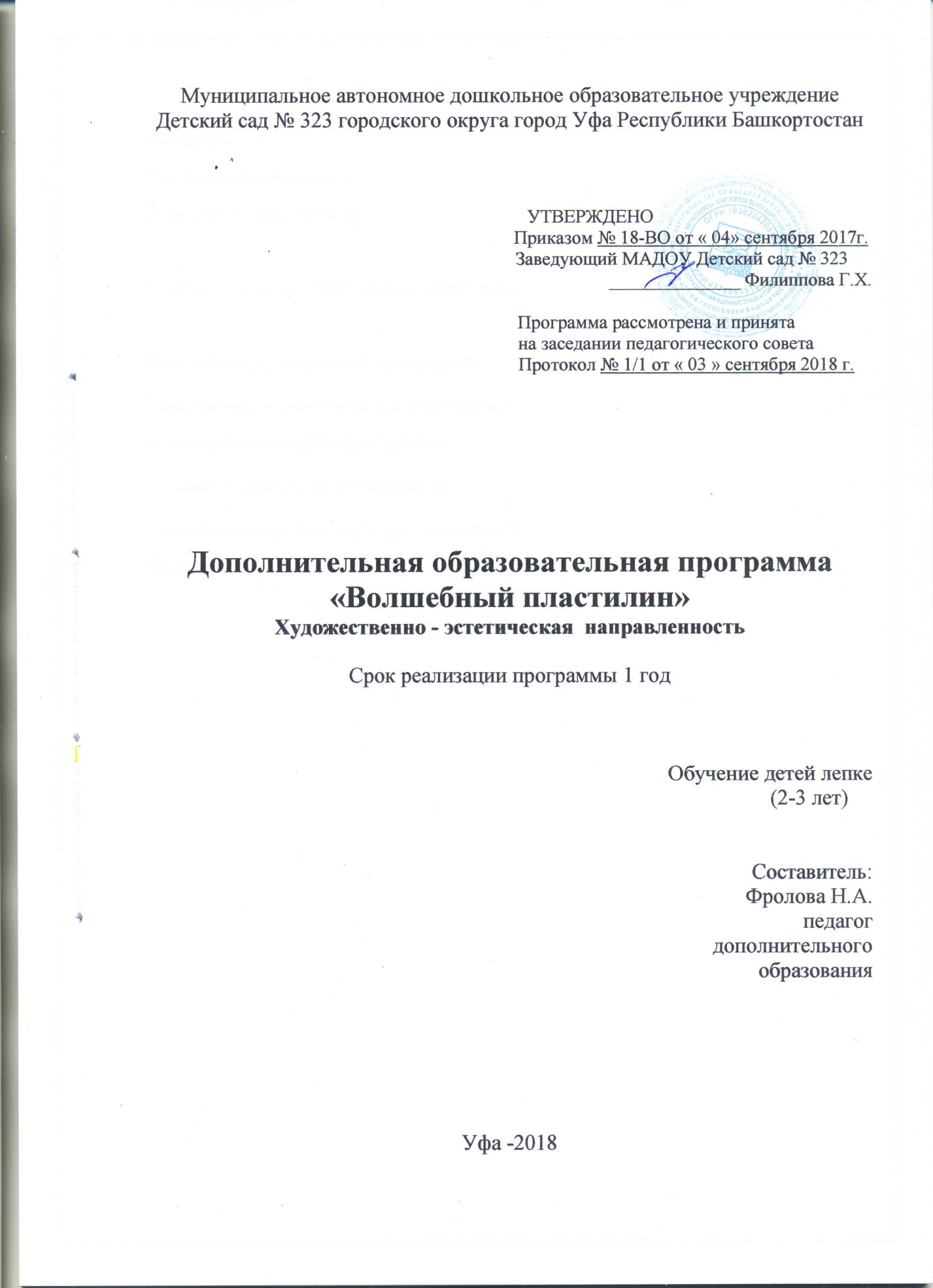 СодержаниеВведениеАктуальность.В настоящее время педагоги, специалисты в области раннего развития, настаивают на том, что развитие интеллектуальных и мыслительных процессов необходимо начинать с развития движения рук, а в частности с развития движений в пальцах кисти. Это связано с тем, что развитию кисти руки принадлежит важная роль в формировании головного мозга, его познавательных способностей, становлению речи. Значит, чтобы развивался ребенок и его мозг, необходимо тренировать руки. Именно это в дальнейшем даст ребёнку возможность легко обучаться новому, будь то иностранный язык, письмо или математика. Развитие навыков мелкой моторики важно еще и потому, что вся дальнейшая жизнь ребенка потребует использования точных, координированных движений руки и пальцев, которые необходимы, чтобы одеваться, рисовать и писать, а также выполнять множество разнообразных бытовых и учебных действий.Пластилинография — это один из новых видов изобразительной деятельности. Понятие «пластилинография» имеет два смысловых корня: «графил» — создавать, рисовать, а первая половина слова «пластилин» подразумевает материал, при помощи которого осуществляется исполнение замысла.Занятия пластилинографией способствуют интеллектуальному развитию детей. Полученные   результаты  и  сам  процесс  работы  раскрывают  творческие способности  ребенка, делают  детский  мир красочнее и духовно  богаче.Занятия пластилинографией способствуют развитию таких психических процессов, как внимание, память, мышление. Пластилинография способствует развитию восприятия, пространственной ориентации, сенсомоторной координации детей, то есть тех значимых функций, которые необходимы для успешного обучения в школе. Дети учатся планировать свою работу и доводить её до конца. В процессе занятий пластилинографией у ребенка развивается умелость и сила рук, движения обеих рук становятся более согласованными, а движения пальцев дифференцируются, у детей развивается пинцетное хватание, т. е. захват мелкого предмета двумя пальцами или щепотью. Таким образом, ребенок подготавливает руку к освоению такого сложного навыка, как письмо.В интересной игровой форме обогащается  словарь детей. В процессе обыгрывания сюжета и выполнения практических действий с пластилином ведётся непрерывный разговор с детьми. Такая игровая организация деятельности детей стимулирует их речевую активность, вызывает речевое подражание, формирование и активизацию словаря, пониманию ребенком речи окружающих.Сенсорное развитие занимает одно из центральных мест в работе с детьми по пластилинографии, происходит развитие общих сенсорных качеств: цвет, форма, величина.Программа позволяет обеспечить удовлетворение запросов родителей и интересов детей, для достижения полной гармонии с самим собой и окружающим миром, для возможности реализации свободы выбора действий, приобщения детей к искусству.Предоставление дополнительной платной образовательной услуги и реализация рабочей программы осуществляется только по желанию родителей (их законных представителей) на договорной основе с ними.Паспорт программы Пояснительная запискаНаправленность программы: художественно-эстетическое развитие. Новизна дополнительной программы: новизна данной программы заключается в том, что она предусматривает художественно-эстетическое развитие у детей дошкольного возраста  с учетом их возрастных особенностей. Педагогическая целесообразность: построение программы для каждого возрастного периода ориентировано на удовлетворение ведущей потребности и основано на развитии ведущего психического процесса или сферы психики.Цель программы:Формирование эстетического отношения к окружающему миру посредством развития умения понимать и создавать художественные образы, отличающиеся оригинальностью, вариативностью, гибкостью, подвижностью; развитие способности к восприятию художественного произведения.Задачи:Обучающие:Показать детям разнообразие пластических материалов (глина, пластилин, соленое и сдобное тесто, влажный песок, снег, манная каша), познакомить с их свойствами.Формировать способы зрительного и тактильного обследования хорошо знакомых предметов для уточнения представлений о внешнем виде предметов.Формировать умение видеть цельный художественный образ в единстве изобразительно-выразительных средств.Формировать умение находить связи между предметами и явлениями окружающего мира.Развивающие:Развивать интерес к сотворчеству с воспитателем и другими детьми при создании коллективных композиций.Развивать интерес к самостоятельной художественной деятельности.Развивать восприятие, крупную и мелкую моторику.Воспитательные:Воспитывать трудолюбие, аккуратность.Занятие 1. Знакомство с пластилиномЦель занятия: Познакомить с пластилином и его свойствами; научить разминать пластилин пальцами и ладонями обеих рук; формировать интерес к работе с пластилином; развивать мелкую моторику. Материал: Кусочки мягкого пластилина среднего размера разных цветов. Стека, или детский ножичек. Прием лепки: «Разминание» Ход занятия: (занятие лучше проводить за детским столиком, а на ребенка одеть фартучек).  Покажите ребенку пластилин. Повторите с ребенком названия цветов. - Посмотри, это пластилин. Он бывает разных цветов. Он мягкий, из него можно лепить красивые и интересные поделки.  Покажите ребенку, как надо разрезать пластилин. Разрежьте несколько брусочков пластилина на кусочки средней величины. - Посмотри, как много кусочков пластилина у нас получилось. Возьми, какой тебе нравится.  Покажите, как можно разминать пластилин пальцами, сдавливать его в разных направлениях, изменяя его форму.  Дайте ребенку возможность поиграть с пластилином, не ограничивая во времени. Это очень полезно для развития движений и мелкой моторики пальцев рук.С этого упражнения рекомендуется начинать занятия лепкой. Затем скажите, что на следующих занятиях дети будут делать из пластилина интересные поделки, и уберите пластилин в недоступное для них место кусочки пластилина разного цвета. (Предложите каждому выбрать по 2—3 кусочка разных цветов, в дальнейшем количество цветов можно увеличить) и основу для картинки (она может быть меньше, чем основа для коллективной работы, например, формата А5). Можно создавать не только «россыпь цветов», но и сюжетные картинки — траву, солнце, цветы и т. п.Занятие 2. Блинчики Цель занятия: Продолжать знакомить ребенка с пластилином и его свойствами; учить сплющивать шарики из пластилина при помощи всех пальцев руки; формировать интерес к работе с пластилином; развивать мелкую моторику. Материал: Мягкий пластилин желтого цвета, пластмассовые тарелки, куклы. Прием лепки: «Сплющивание» Ход занятия: (занятие лучше проводить за детским столиком, а на ребенка одеть фартучек).  Перед началом занятия подготовьте из желтого пластилина шарики диаметром 2—2,5 см.  Покажите малышу, как из шарика можно сделать блинчик. Для этого возьмите в руки пластилиновый шарик и начинайте сплющивать его между пальцами, постепенно поворачивая по кругу. Вместе с ребенком рассмотрите готовый блинчик. Обратите внимание малыша на то, что блинчик равномерно плоский и круглый.  Дайте ребенку пластилиновые шарики и скажите, что сейчас вы будете делать блинчики для кукол. Предложите малышу сделать блинчики самому, при необходимости покажите еще раз, как нужно сплющивать шарик, или, взяв руки ребенка, действуйте его руками.  В процессе лепки можно почитать потешки: Ладушки, ладушки!  Пекла бабка оладушки,  Маслом поливала,  Детушкам давала.  Даше - два, Паше - два,  Ване - два, Тане - два,  Саше - два, Маше - два,  Хороши оладушки  У нашей доброй бабушки!  Готовые поделки обыграйте: разложите блинчики на тарелки, угостите кукол. Пластилиновые картинки.Занятие 3. Конфеты на тарелке Цель занятия: Продолжать знакомить ребенка с пластилином и его свойствами; учить надавливать указательным пальцем на пластилиновый шарик, прикрепляя его к основе, располагать пластилиновые шарики на равном расстоянии друг от друга; формировать интерес к работе с пластилином; развивать мелкую моторику.  Материал: Листы картона белого цвета (не глянцевого); пластилин красного, оранжевого и желтого цветов, скатанный в маленькие шарики диаметром около 7—8 мм (10—15 шариков); 2—3 резиновые игрушки. Прием лепки: «Надавливание» Ход занятия: (занятие проводиться за детским столиком, а на ребенка можно одеть фартучек).  Перед началом занятия подготовьте основу для пластилиновой картинки. Нарисуйте на листе белого картона круг диаметром около 15 см. Можно предложить заготовку в таком виде, но лучше вырезать круг по контуру.  Начните занятие с игры. Покажите ребенку лист с нарисованным кругом или вырезанный круг. - Догадайся, что это такое. Это тарелка. Какая у тарелки форма? (Обводящий жест рукой.) Правильно, круглая. А какого она цвета? Белого. На тарелке есть что-нибудь? Нет. А к нам сегодня придут гости. Давайте положим на тарелку конфеты.  Положите на «тарелку» пластилиновый шарик и предложите ребенку нажать на него пальчиком. Если ребенок затрудняется, помогите ему: взяв его руку в свою, действуйте его рукой. Шарики большого диаметра можно придавливать большим пальцем. - Смотри, вот конфета желтого цвета — лимонная, а вот конфета оранжевого цвета — апельсиновая, а эта конфета красная — малиновая.  Давай сделаем много конфет.  Дайте малышу подготовленные шарики — пусть он сам берет их, кладет в нужное место и надавливает пальчиком. - Какие красивые конфеты получились! Наверно, вкусные! А вот и гости идут. Тук, тук, тук! Кто там? Это я, собачка! Ав, ав! Здравствуй, собачка! Заходи к нам в гости! Угощайся, собачка, конфетами. Ам! Какая вкусная конфетка!Занятие 4.«Витамины в баночке»Цель: Продолжать знакомить с пластилином и его свойствами; учить надавливать указательным пальцем на пластилиновый шарик, прикрепляя его к основе, располагать пластилиновые шарики на равном расстоянии друг от друга; формировать интерес к работе с пластилином; развивать мелкую моторику. Материал: Лист картона белого цвета; пластилин ярких цветов, скатанный в маленькие шарики диаметром около 7—8 мм (10—15). Прием лепки: Надавливание. Ход занятия: Перед началом занятия подготовьте основу для пластилиновой картинки. Нарисуйте на листе белого картона контур банки высотой примерно 8—12см. Можно предложить заготовку в таком виде, но лучше вырезать по контуру.  Дайте малышам «банку», вырезанную из картона. - Смотрите, это банка. В ней хранятся разноцветные витамины. Давайте сделаем витамины и положим в банку!  Положите «в банку» пластилиновый шарик и предложите малышу нажать на него пальчиком. Если дети затрудняются, помогите им: взяв руку ребёнка в свою, действуйте его рукой. Шарики большого диаметра можно придавливать большим пальцем.  Затем предложите малышам подготовленные шарики – пусть они сами берут их, кладут в нужное место и надавливают пальчиком. - Вот какие замечательные получились у вас витамины! Их дают детям, чтобы они были здоровы. Занятие 5. « Яблоня»Цель: Продолжать учить отщипывать маленькие кусочки пластилина от куска и скатывать из них шарики диаметром 7-10 мм, надавливать указательным пальцем на пластилиновый шарик, прикрепляя его к основе, располагать шарики на равном расстоянии друг от друга; формировать интерес к работе с пластилином; развивать мелкую моторику.Материал: Лист картона белого цвета с заготовкой (рисунок или аппликация); пластилин красного, желтого, зеленого цвета в брусках, а также пластилин, скатанный в шарикиПриемы лепки: Отщипывание, скатывание, надавливаниеХод занятия:Перед началом занятия необходимо подготовить основу для создания пластилиновой картинки — изображение дерева (ствол и зеленая крона) на картоне. Для этого сделайте аппликацию из цветной бумаги – зеленая крона и коричневый ствол либо нарисуйте контур дерева цветными фломастерами. Покажите ребёнку заготовку с изображением дерева.- Посмотри, это яблоня. - Но на яблоне чего-то не хватает, как ты думаешь чего?- Ну, конечно! Не хватает яблок. - Какие бывают яблоки? Правильно большие и маленькие.-А какого цвета они бывают?- Давай подумаем, какой формы бывают яблоки?Дайте ребёнку заготовку с изображением дерева и пластилин.- Какого цвета будут яблоки на нашей яблоне? Красные, желтые, зеленые. Выбери цвет яблок, которые будут расти на дереве, и возьми пластилин такого же цвета. Предложите малышу сделать яблоки: отщипывая маленькие кусочки пластилина, большим и указательным пальцами правой руки скатать из них шарики. Помогите  ребёнку начать выполнять задание, проследите за выполнением. Предложите ребёнку самостоятельно изготовить 2-4 шарика, остальные подготовьте заранее. Затем попросите прикрепить шарики к кроне дерева, используя метод надавливания. Занятие 6.  «Салют»Цель занятия: Продолжать учить отщипывать маленькие кусочки пластилина от куска и скатывать из них шарики диаметром 7-10 мм, надавливающим движением указательного пальца размазывать пластилин на картоне, располагать шарики на равном расстоянии друг от друга; формировать интерес к работе с пластилином; развивать мелкую моторику.Материалы: Листы картона черного цвета формата А4; пластилин ярких цветов в брусках; пластилин, скатанный в шарики диаметром около 7 мм, из расчета 10—15 шариков на каждого ребенка.Приемы лепки: Отщипывание, скатывание (1-й способ), размазывание.Ход занятия: Начните занятие с беседы и стихотворения:Все празднику рады и песни поют, а в небе вечернем сверкает салют. - Ты видел праздничный салют? Расскажи, каким бывает салют (яркий, сверкающий).Дайте ребенку картон и пластилин в брусках. Предложите сделать пластилиновые шарики: отщипывая маленькие кусочки пластилина, большим и указательным пальцами правой руки скатать из них шарики. Попросите взять один шарик и расположить в верхней части листа, затем надавить на шарик указательным пальцем и движением сверху вниз размазать его на картоне. Те же действия следует произвести с остальными шариками. - Какого цвета салют мы изобразим вначале? Выбери шарик красного (желтого, зеленого и т. д.) цвета. Положи его в верхней части листа, нажми пальчиком и размажь — вот так!Чтобы ребенок ощутил движение, следует взять руку ребенка в свою и действовать его рукой. - Вот одна вспышка салюта — красная. Давай сделаем такую картинку, чтобы в небе было много огоньков разного цвета. Вот какой красивый салют получился у нас в ночном небе!В простом варианте вспышка салюта состоит из одного огонька (один мазок), в более сложном варианте — из нескольких огоньков, в этом случае вспышка салюта похожа на цветок (несколько мазков).Занятие 7.  «Дождик»Цель: учить, надавливающим движением указательного пальца размазывать пластилин на картоне; формировать интерес к работе с пластилином; развивать мелкую моторику.Материал: Лист картона серого или голубого цвета; синий или голубой пластилин.Приемы лепки: Размазывание.Ход занятия: Перед началом занятия подготовьте основу — «тучку на небе». Для этого скатайте из пластилина шар, расплющите его и вытяните в овал. Приложите расплющенный овал к верхней части листа картона и, надавливая сверху ладонью, прилепите его.Начните занятие с загадки.- Послушай стишок. Дождик, дождик, посильней -  Будет травка зеленей,  Вырастут цветочки  На нашем лужочке.  Дождик, дождик, пуще,  Расти, трава, гуще. - Смотри, какая туча появилась в небе, закрыла солнышко. Сейчас дождь пойдет!Предложите малышу нажать пальчиком на нижнюю часть тучи и оттянуть палец вниз, чтобы получилась дождевая струя.- Вот как капает дождик из тучки! Кап-кап! Вот какой дождик.Предложите ребёнку действовать самостоятельно. Чтобы струи дождя получались длиннее, надо сильнее нажимать на пластилин. Если возраст и уровень развития у ребёнка навыка работы с пластилином позволяют, то можно вылепить тучу вместе с ним.Занятие 8. «Снег идет»Цель занятия: Продолжать учить надавливать указательным пальцем на пластилиновый шарик, прикрепляя его к основе, располагать пластилиновые шарики на равном расстоянии друг от друга; формировать интерес к работе с пластилином; развивать мелкую моторику.Материалы: Листы картона формата А4 черного, серого, синего или фиолетового цвета (в зависимости от того, какое время суток вы выберете для картинки — вечер может быть серым, а ночь черной, фиолетовой); пластилин белого цвета, скатанный в маленькие шарики диаметром около 7 мм (10—20 шариков на каждого ребенка).Прием лепки: Надавливание.Ход занятия: Начните занятие с беседы.- Помните, какой зимой шел снег? Снежинки кружились в воздухе и падали на землю. Скажите, снег холодный или теплый? Холодный. А какого он цвета? Правильно, белый. Давай сделаем снег из пластилина. Наш снег будет идти темной ночью. Вот такая у нас будет черная ночь.Дайте детям картон, предложите подготовленные вами шарики, попросите положить их в нужное место на картине и надавить на них пальчиком.- Смотри, пошел снег. Сначала одна снежинка. Затем еще одна. Еще и еще... Какая красивая зимняя ночь получилась!Занятие 9. «Солнышко»Цель занятия: Продолжать учить, надавливающим движением указательного пальца размазывать пластилин на картоне; формировать интерес к работе с пластилином; развивать мелкую моторику.Материалы: Листы картона синего или голубого цвета формата А5; пластилин желтого цвета.Прием лепки: Размазывание.Ход занятия: Перед началом занятия подготовьте основу — «солнышко в небе». Для этого скатайте из пластилина желтого цвета шарик, затем расплющите его и придавите к картону в центре листа.Прочитайте стихотворение  про солнышко:Солнышко, солнышко,  Выгляни в окошко;  Любят тебя детки,  Детки-малолетки.- У нас на картинке голубое небо. А в небе светит солнышко. Только светит оно слабо, совсем не греет. Как вы думаете, почему? Потому что у солнышка нет лучей. Давайте ему поможем и сделаем лучи — вот так.Предложите нажать пальчиком на край пластилинового солнца, надавить посильнее и оттянуть палец вниз или в сторону — так получается солнечный луч.- Вот какой получился луч! Давай сделаем солнышку много лучей! Теперь оно светит ярко!Предложите малышам действовать самостоятельно. Чтобы солнечные лучи получались длиннее, надо сильнее нажимать на пластилин. Для удобства работы можно поворачивать заготовку (легче всего выполнять действия в направлении сверху вниз или слева направо правой рукой).Занятие 10. «Наряжаем елку»Цель занятия: Продолжать учить отщипывать маленькие кусочки пластилина от куска и скатывать из них шарики диаметром 7 мм, надавливать указательным пальцем на пластилиновый шарик, прикрепляя его к основе, размазывать пластилин на картоне надавливающим движением указательного пальца; формировать интерес к работе с пластилином; развивать мелкую моторику.Материалы: Листы картона формата А4 или А5 (цвет можно подобрать с детьми); пластилин разных цветов.Приемы лепки: Отщипывания, скатывание (1-й способ), надавливание, размазывание.Ход занятия: Перед началом занятия подготавливается основа для создания пластилиновой картинки. На этом занятии рекомендуется использовать схематичное изображение в виде линий (для размазывания) и кружочков (для надавливания). Изображение можно варьировать по степени сложности.Объясните, что там, где нарисованы линии, следует размазывать пластилин (ветки елки), а там, где нарисованы кружочки, придавливать его (елочные шары).- Давай сделаем новогоднюю елку - красивую, нарядную!  Прочитайте стишок про елочку:  Ну и елка, просто диво,  Как нарядна, как красива.  Ветви слабо шелестят,  Бусы яркие блестят  И качаются игрушки -  Флаги, звездочки, хлопушки.  Вот огни зажглись на ней,  Сколько крошечных огней!  И, верхушку украшая,  Там сияет, как всегда,  Очень яркая, большая,  Пятикрылая звезда. (Е. Благинина) Предложите детям подготовить пластилиновые шарики соответствующих цветов (не забудьте часть шариков заготовить заранее). Затем предложите размазать зеленый пластилин в соответствии с линиями, чтобы получилась елка, положить разноцветные пластилиновые шарики на изображения кружочков и придавить пальчиком.- Вот у елки ствол, а вот ветки. А теперь нарядим нашу елочку — повесим на нее разноцветные шары. Вот красный шар. Вот синий шар. А это желтый шар. Много на елке ярких разноцветных шаров — она стала красивой и нарядной!Занятие 11. «Красивая тарелка»Цель занятия: Продолжать учить отщипывать маленькие кусочки пластилина от куска и скатывать из них шарики диаметром 5—7 мм, надавливать указательным пальцем на шарик, прикрепляя его к основе, размазывать пластилин на картоне надавливающим движением указательного пальца; формировать интерес к работе с пластилином; развивать мелкую моторикуМатериалы: Заготовки из картона (белые круги диаметром 15—20см); пластилин разных цветов.Приемы лепки: Ощипывание, скатывание (1-й способ), надавливание, размазывание.Ход занятия:Перед началом занятия следует  подготовить основу для создания пластилиновой картинки. На этом занятии рекомендуется использовать схематичное изображение узора на тарелке в виде линий (для размазывания) и кружочков (для надавливания).     Детям нужно объяснить, что там, где нарисованы линии, следует размазывать пластилин, а там, где нарисованы кружочки, придавливать его.- Посмотри, это тарелки. Тарелки просто белые, совсем неинтересные. Давай украсим их — сделаем на них узор из пластилина.Предложить детям подготовить пластилиновые шарики (цвета он пусть выберет сам), не забудьте часть шариков заготовить заранее. Затем предложите положить пластилиновые шарики на изображения кружочков, придавить пальчиком и размазать в соответствии с линиями на узоре.- Вот какие у вас получились красивые, праздничные тарелки! Молодцы!Узоры могут быть разные по цвету и форме. Украшением тарелок можно заниматься в течение нескольких занятий. На первом занятии предложите детям заготовки с нанесенным рисунком, на следующих — заготовки без рисунка, чтобы дать возможность детям придумать свой собственный.СПИСОК ЛИТЕРАТУРЫДоронова Т.Н.. Якобсон С.Г. Обучение детей 2-4 лет рисованию, лепке, аппликации в игре. – М., 1992.Жукова О.Г. Планирование и конспекты занятий по изодеятельности для детей раннего возраста / О.Г. Жукова. – М., 2006.Комарова Т.С. Детское изобразительное творчество: что под этим следует понимать? – ж-л «Дошкольное воспитание». – с.80.,  № 2, 2005. Кроха: программа воспитания и развития детей раннего возраста в условиях дошк. учреждений / (Г.Г. Григорьева, Н.П. Кочетова, Д.В. Сергеева и др.). – М.: Просвещение, 2007. Лыкова И.А. Программа художественного воспитания, обучения и развития детей 2-7 лет «Цветные ладошки». – М., 2006. Программа воспитания и обучения в детском саду / Под ред. М.А Васильевой, В.В Гербовой, Т.С. Комаровой. – 3-е изд., испр. и доп. – М., 2005. И.А.Лыкова. Изобразительная деятельность в детском саду. Ранний возраст. Методическое пособие для специалистов дошкольных общеобразовательных учреждений. Издательский дом «Цветной мир», Москва, 2010. Д.Н.Колдина. Лепка и рисование с детьми 2-3 лет. Москва. «Мозайка-синтез», 2009.Интернет ресурсы.Введение Паспорт программы Пояснительная запискаУчебный план (первая младшая группа)Ожидаемые результаты  программыМетодическое обеспечение программыУсловия реализации программыСписок используемой литературыСпособы определения результативностиФорма подведения итогов реализации  программыДополнительная  образовательная   программапо  лепке «Волшебный пластилин»Составитель программыФролова Н.А.Нормативный срок освоения программы1 год Направленность программыхудожественно-эстетическое развитиеУчреждениеМуниципальное  автономное  дошкольное образовательное  учреждение   Детский сад № 323город Уфа Республика БашкортостанЮридический /фактический адрес450104, Республика Башкортостан, город Уфа, Октябрьский район, улица Российская 41, корпус 4.Заказчикродители  (законные представители)ЦельРазвитие ручной умелости у детей младшего дошкольного возраста посредством пластилинографии.ЗадачиУчить передавать простейший образ предметов, явлений окружающего мира посредством пластилинографии.- Учить основным приемам пластилинографии (надавливание, размазывание, отщипывание, вдавливание).- Учить работать на заданном пространстве.- Учить принимать задачу, слушать и слышать речь воспитателя действовать по образцу, а затем по словесному указанию.- Учить обследовать различные объекты (предметы) с помощью зрительного, тактильного ощущения для обогащения и уточнения восприятия их формы, пропорции, цвета.- Воспитывать навыки аккуратной работы с пластилином.- Воспитывать отзывчивость, доброту, умение сочувствовать персонажам, желание помогать им.- Воспитывать желание участвовать в создании индивидуальных и коллективных работах.- Развивать мелкую моторику, координацию движения рук, глазомер.- Развивать изобразительную деятельность детей.- Развивать сюжетно – игровой замысел.- Развивать интерес к процессу и результатам работы.- Развивать интерес к коллективной работе.Данная программа разработана для детей младшего дошкольного возраста (с 2,5 до 3.5 лет).Ожидаемые  результаты программы- ребенок активно и с желанием участвует в разных видах творческой художественной деятельности;- ребенок использует разные способы выражения своего отношения к окружающему миру в продуктивной деятельности;- ребенок при создании изображения проявляет воображение, фантазию;- у ребенка развиты сенсорные эталоны;- у ребенка развита умелость рук, пинцетное хватание;- ребенок способен принимать задачу;- ребенок умеет передавать образы предметов, явлений посредством пластилинографии.Основания для разработки программы-  Конституция Российская Федерации - Конвенция о правах ребенка- Закон № 273- ФЗ « Об образовании в Российской Федерации  »- Федеральный государственный образовательный стандарт дошкольного образования № 1155от 17.10.2013 г.- СанПиН 2.4.1.  3049-13- Устав МАДОУ Детский сад № 323-Положение  о платных образовательных  дополнительных услугах.